Евро-Азиатский Чемпионат «Уральские берега» по нейл-дизайну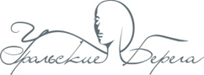 СТРУКТУРА СОРЕВНОВАНИИРАБОТА НА МОДЕЛЯХ В ЗОНЕ СОРЕВНОВАНИЯДвоеборье										страница 21 вид: «Классический маникюр»							страница 2* категории: юниор, мастер,* конкурсное время: 30 минут1 вид: «Аппаратный маникюр»                                                                                    страница 3-4*без разделения на категории*конкурсное время 30 мин 2 вид: Салонный дизайн ногтей (художественная роспись)			страница 5* категории: юниор, мастер* конкурсное время: 30 минут* Тема: «Фантазия» или «Геометрия», или «Абстракция»Мастер моделирования								страница 61 вид: «Моделирование ногтей, акриловые технологии»			             страница 6-8* категории: юниор, мастер,* конкурсное время: 1,5 часа1 вид: «Моделирование ногтей, гелевые технологи»			              страница 8-9* категории: юниор, мастер, * конкурсное время: 1,5 часа2 вид: «Салонное покрытие гель-лаком»						страница 10-11* категории: юниор, мастер,* конкурсное время: 40 минутСалонный декоративный френч							страница 11-12* без разделения на категории,* конкурсное время: 1,5 часаРАБОТЫ, ГОТОВЫЕ ЗАРАНЕЕ  «Baby-nails»										страница 12* без разделения на категории, * конкурсное время: 5 минут* Тема: «Мультфильмы Диснея»* Возраст модели от 5 до 11 лет«Фантазийный дизайн»								страница 13* без разделения на категории,* конкурсное время: 5 минут* Тема: «Императрица»«Галерея постеров»									страница 13* без разделения на категории* Тема: «Маскарад»«Роспись на типсах»									страница 14* без разделения на категории* Тема:  «Мир глазами детей»«Фристайл»										страница 15* без разделения на категории* Тема: « Тарелка. Города Мира»Условия участия в VIP-категории                                                                                 страница 15ВНИМАНИЕ!!! ВАЖНО!!! Все колющие и режущие инструменты в обязательном порядке должны находиться в КРАФТ-пакетах !!!ДВОЕБОРЬЕДвоеборье состоит из двух видов работ: классический маникюр и салонный дизайн ногтей.Конкурс проходит по двум категориям: мастера и юниоры.По результатам двух видов работ подводится общий итог.Мастер или юниор имеет право принять участие в одном из видов работ1 вид: «КЛАССИЧЕСКИЙ МАНИКЮР»Конкурс проходит по двум категориям: мастера и юниоры.В категории «юниоры» имеют право принимать участие выпускники и учащиеся школ или мастера со стажем работы менее одного года на даты проведения конкурса.Каждый участник должен иметь модель для работы с натуральными не отполированными и не зашлифованными ногтями. Модели с искусственными ногтями или ногтями, покрытыми искусственными материалами для моделирования (акрил, гель, гель-лак) на конкурс не допускаются. На руках модели кутикула должна быть ярко выраженной и не подготовленной.Руки моделей перед началом соревнований должны быть проверены старейшинами с заполнением специальных листов, на которых делаются отметки о состоянии кутикулы на обеих руках, наличии повреждений и других дефектов кожи и ногтей. Состояние кожи вокруг ногтя, равно как и кожа кистей, также учитывается при судействе.На руках моделей не должно быть браслетов, часов, колец и других украшений, волосы модели не должны быть распущенными, одежда должна быть строгой и классической.Запрещено использование электрических дрелей и машинок для аппаратного маникюра, использование шаблонов и трафаретов, для создания «французского» маникюра, а также использование размягчающих средств и средств для удаления кутикулы.Лаки для создания «французского» маникюра, а также красный лак должны быть эмалевыми, не содержащими каких-либо блесток или перламутра. Белый лак должен быть белым, без каких-либо оттенков; красный лак должен быть классически-красным, без оттенков.Судейство осуществляется в закрытой кабинке с прорезями для рук моделей.Участник может быть дисквалифицирован в следующих случаях:-	 опоздание к началу соревнований-	 некорректное поведение в зоне соревнований-	 модель не соответствует требованиям-	 продолжение работы после финального сигнала соревнований-	 самостоятельное покидание зоны соревнований-	 использование в работе запрещенных материалов и инструментов, техник.-              не соблюдение положения ЧемпионатаЗАДАНИЕМастер выполняет классический маникюр на одной руке. Вторая рука остается для сравнения при судействе. Конкурсную руку (на которой выполняется маникюр) объявляют одновременно со стартом.Длина и форма ногтей - произвольны, но должны быть одинаковыми и пропорциональными от пальца к пальцу на всей руке.Красный лак наносится на два пальца (указательный и средний). Основы, защитные и выравнивающие покрытия запрещены.Френч-дизайн выполняется на двух пальцах (безымянный и мизинец). Допускается верхнее прозрачное покрытие (только для френч-дизайна)Полировка выполняется на большом пальце.При судействе учитывается состояние кожи вокруг ногтей и рук в целом.Конкурсное время - 30 минут.КРИТЕРИИ И ИХ ОПИСАНИЕДлина (макс. 5 баллов)Длина свободного края ногтей может быть любой, гармонично сочетающейся с длиной и формой ногтей.Длина должна быть одинаково пропорциональна размерам ногтевой пластины на всех пальцах.Форма (макс. 5 баллов)Форма свободного края может быть произвольной, но при этом должна соответствовать форме рук и пальцев. Форма также должна быть четкой, одинаковой и симметричной на всех пальцах.Обработка кутикулы (макс. 10 баллов)Кутикула и боковые валики ногтей должны быть обработаны безупречно чисто, без заусенцев и порезов. Не должно быть покраснений и раздражений, а так же остатков масла или крема.Свободный край (макс. 5 баллов)Свободный край ногтей должен быть ровным, пространство под ногтями тщательно вычищенным, без остатков масла и других материалов.Лаковое покрытие (2 пальца) (макс. 5 баллов)Лак должен быть нанесен равномерно по всей ногтевой пластине, включая линию «волоса». Граница покрытия должна быть четкой, равномерной и находиться на минимальном расстоянии от кутикулы (не более чем 0,5 мм). Не должно быть лака под ногтями, кутикуле и боковых валиках.«Французское» покрытие (2 пальца) (макс. 10 баллов)Форма линии «улыбки» должна соответствовать выбранной форме натурального ногтя.Четкость. Линия «улыбки» должна быть четкой, равномерной, симметричной и одинаково пропорциональна размерам ногтевой пластины.Однородность белого. Свободный край, включая линию «волоса» должен иметь равномерный яркий белый цвет.Вся поверхность ногтей должна быть равномерно прокрыта, без подтеков Полировка (1 палец) (макс. 5 баллов)Ноготь должен быть отполирован до зеркального блеска, без малейших следов на пластине от пилок или шлифовщика.Общее впечатление (макс. 5 баллов)Качественно и чисто выполненная работа. Общее впечатление от рук и ногтей.Штрафные баллы (макс. 5 баллов) Штрафные баллы начисляются за порезы и повреждения, нанесенные модели во время работы, излишнее количество масла, остатков грязи и пыли, лака.Дисквалификация. За нарушение правил участник подлежит дисквалификации. 1 вид: «Аппаратный маникюр»1. Конкурс проходит без разделения на категории. 2.Каждый участник должен иметь модель для работы с натуральными не отполированными и не зашлифованными ногтями. Модели с искусственными ногтями или ногтями с искусственными покрытиями (акрил, гель, гель-лак, и пр.) на конкурс не допускаются. На руках модели кутикула должна быть ярко выраженной и не подготовленной.3.Модели с тату, кольцами и браслетами на руках, а так же, различными повреждениями кожи и ногтей - не допускаются на конкурс и судейство.4.Руки моделей перед началом соревнований должны быть проверены старейшинами с заполнением специальных листов, на которых делаются отметки о состоянии кутикулы на обеих руках, наличии повреждений и других дефектов кожи и ногтей. Состояние кожи вокруг ногтя, равно как и кожа кистей, также учитывается при судействе.5.Каждый мастер, участник номинации, должен иметь профессиональный аппарат и специальные фрезы для проведения процедуры аппаратного маникюра, пилку для натуральных ногтей, кожный антисептик.6.Шлифовка и полировка натуральных ногтей может проводиться профессиональными шлифовщиком и полировщиком или специальными насадками (на усмотрение мастера).7.Насадки для работы должны находиться на специализированной подставке в зоне видимости, а не лежать на рабочем столе.8.Судейство осуществляется в закрытой кабинке с прорезями для рук моделей.9.Участник может быть дисквалифицирован в следующих случаях:- опоздание к началу соревнований- некорректное поведение в зоне соревнований- модель не соответствует требованиям- продолжение работы после финального сигнала соревнований- самостоятельное покидание зоны соревнований- использование в работе запрещенных материалов и инструментов, техникЗАПРЕЩЕНО:1.Использовать не профессиональные аппараты и насадки2.Любые режущие инструменты3.Ремуверы и различные размягчители кутикулы.                                                        ЗАДАНИЕ:1.Мастер выполняет аппаратный вид маникюра на одной руке, вторая остается для сравнения при процедуре судейства. Процедура аппаратного маникюра выполняется в классической последовательности (свободный край, поверхность натурального ногтя (если требуется), кутикула, боковые валики, шлифовка и полировка).2.Длина и форма ногтей – произвольны, но длина ногтей не менее 2мм; длина должна быть одинакова на всех ногтях, как и форма ногтей, а так же, форма и длина должны быть пропорциональны на всех пальцах кисти рук.3.Полировка ногтей выполняется на среднем, указательном и большом пальцах. Полировка может выполняться по выбору мастера: специальными профессиональными насадками или классическими шлифовщиком и полировщиком. Главное – кожа вокруг ногтя не должна быть с покраснениями! Безымянный и мизинец без полировки.Конкурсное время: 30 минут                                      КРИТЕРИИ И ИХ ОПИСАНИЕ1.Общее впечатление (макс. 5 баллов)Оценивается профессионализм и чистота выполнения работы. Общее впечатление от вида ногтей.2. Качество работы (макс. 5 баллов)Оценивается сложность выполненной работы – состояние кутикулы до и после обработки (в сравнении со второй рукой)3. Длина и Форма (макс 5 баллов). Длина свободного края ногтей возможна любой (но, не менее 2мм), гармонично сочетающейся с формой ногтей. Длина ногтей должна быть одинаково пропорциональной на всех ногтях конкурсной руки. Форма свободного края может быть произвольной, но должна выглядеть гармонично в соответствии с формой пальцев рук. Форма должна быть четой и одинаковой на всех ногтях конкурсной руки.5. Обработка кутикулы (макс. 5 баллов)Кутикула должна быть обработана безупречно чисто, не должно быть покраснений, раздражений, видимых заусенцев, остатков ороговений и пыли.6. Обработка латеральных пазух ногтя (макс. 5 баллов)Качественная, чистая обработка латеральных пазух ногтя, без различных повреждений, остатков ороговевших частиц и пыли.7.Боковые валики натурального ногтя (макс. 5 баллов)Боковые валики натурального ногтя должны выглядеть опрятно, без видимых шероховатостей и заусенец, на ощупь должны быть гладкими.8.Поверхность натурального ногтя и Свободный край (макс. 5 баллов)На трех пальцах поверхность должна быть идеально гладкой, с полировкой, два пальца без полировки. Поверхность должна быть гладкой, без видимых рисок после насадок, перепилов и покраснений. Свободный край ногтя должен быть гладким, пространство под свободным краем должно быть идеально чистым, без остатков пыли и ороговевших частиц.Итого: 40 балловШтрафные баллы (макс. 5 баллов от одного судьи)Штрафные баллы начисляются за:- порезы-  различные повреждения кутикулы, боковых валиков, латеральных пазух, поверхности натурального ногтя- сильную грязь. Видимые повреждения и ярко –выраженное покраснение натуральной ногтевой пластины будет приниматься судьями, как не профессиональное выполнение работы.2 вид:  «САЛОННЫЙ ДИЗАЙН НОГТЕЙ» (художественная роспись)Конкурс проходит по двум категориям: мастера, юниоры.Мастера, чьи требования отвечают категории «Мастера», но заявившие свое участие в категории «Юниоры», подлежат дисквалификации.Каждый участник должен иметь свою модель для работы с натуральными не отполированными ногтями. Модели с искусственными ногтями, а также с ногтями, перекрытыми тканевыми покрытиями или искусственными материалами для моделирования, к конкурсу не допускаются. Также не допускаются натуральные ногти, отремонтированные материалами для моделирования ногтей (акрил, гель, тканевые покрытия, гель-лак).Руки моделей перед началом соревнований должны быть проверены Судьями в поле с заполнением специальных листов «нейл-чек». Участник, выступающий в двоеборье, может выполнять дизайн на той же руке, на которой выполнялся маникюр (в первом виде соревнований), но все лаковые покрытия должны быть предварительно удалены, не оставляя следов лака на коже пальцев.Каждый мастер на конкурс приносит:Инструменты, необходимые для работыОсновы и закрепители для лаковЧерную и белую краски для создания дизайна ногтей, цветной лак или краску - для покрытия всей ногтевой пластины перед нанесением дизайна,.(в качестве основы под дизайн)Оргкомитет предоставляет для работы только стол, 2 стула, одну розетку, лампу освещения.Судейство осуществляется в закрытой кабинке с прорезями для рук моделей (для объективности судейства жюри не должно видеть самих моделей, только их руки).По истечении времени, отведенного на работу, мастера покидают зону соревнований, унося с собой все свои вещи и инструменты. Модели остаются на местах. Номера жеребьевки приклеиваются на листы Nail Check, с которыми модели проходят к судейской кабине.Судейство осуществляется в два этапа (каждая модель у каждого члена жюри - дважды). Первый этап служит для оценки общего впечатления, второй - более детальный осмотр в соответствии с критериями конкурса. В спорных моментах модели могут быть вызваны дополнительно.Участник может быть дисквалифицирован в следующих случаях:опоздание к началу соревнований;некорректное поведение в зоне соревнований;продолжение работы после финального сигнала соревнования;самостоятельное покидание зоны соревнований;использование в работе запрещенных материалов или инструментов (оговоренных в данных условиях)не соблюдение положения ЧемпионатаЗАДАНИЕ:На одной руке мастер выполняет салонный дизайн ногтей (с обязательным покрытием ногтей цветным лаком или акриловой краской в качестве основы) по теме: «Фантазия» или «Геометрия», или «Абстракция». Одна из предложенных тем, вытягивается (жеребьевка) случайным образом, непосредственно перед конкурсом. Дизайн может быть выполнен любыми техниками художественной росписи (китайская роспись запрещена). При выполнении дизайна мастер должен использовать только белую и черную краски, а не одну из них.Запрещено использование домашних эскизов и заготовок.Конкурсное время - 30 минут. КРИТЕРИИ И ИХ ОПИСАНИЕДлина (макс. 5 баллов)Выбранная длина должна быть одинаково пропорциональной длине ногтевой пластины. Она должна гармонировать с длиной и формой ногтевой пластины.Форма (макс. 5 баллов)Ногти должны иметь одинаковую форму на руке с дизайном. Свободный край ногтя должен быть одинаково симметричным на каждом ногте.Оценка плоскостного дизайна (макс. 15 баллов).Покрытие лаком или краской (макс. 5 баллов)Зона кутикулы - должна быть свободной от покрытия, линия должна быть ровной, повторяющей линию кутикулы. Свободный край - должен быть покрыт лаком по всему периметру ногтя без подтеков. В случае использования прозрачного покрытия, как основы для дизайна, этот критерий оценивается в 0 баллов.Сложность/ техничность и чистота (макс. 5 баллов)Оценивается умение мастера работать с различными материалами, используемыми в данном дизайне. Динамичность дизайна. Точность и чистота работы, владение материалом. Тщательность проработки деталей. Миниатюрность композиции, гармоничность, подчеркивающая красоту ногтей.Четкость и чистота цветов и линий. Аккуратность выполнения дизайна. При использовании цветных лаков для создания рисунка на ногте, этот критерий оценивается в 0 баллов, для создания дизайна используются только профессиональные акриловые краски указанных цветов.Соответствие теме (макс. 5 баллов)Соответствует ли выполненный дизайн заданной теме.Общее впечатление (макс. 5 баллов)Оригинальность, четкость и чистота выполнения салонного покрытия и дизайна(покрытие и дизайн). Общее впечатление от рук и ногтей.Штрафные баллы (макс. 5 баллов)Штрафные баллы выставляются за порезы и травмы, нанесенные во время работы.Дисквалификация. За нарушение правил участник подлежит дисквалификации.МАСТЕР МОДЕЛИРОВАНИЯ Комбинированная номинация«Мастер моделирования» состоит из двух видов работ:первый вариант: акриловые технологии и салонное покрытие гель-лаком второй вариант: гелевые технологии и салонное покрытие гель-лакомКонкурс проходит по двум категориям: мастера и юниоры.По результатам двух видов работ подводится общий итог (независимо, какой из вариантов участник выбрал).Участник (мастер или юниор) имеет право принять участие только в одном из видов работ1 вид: «МОДЕЛИРОВАНИЕ НОГТЕЙ, АКРИЛОВЫЕ ТЕХНОЛОГИИ»Вид «Конкурсное моделирование»Конкурс проходит по двум категориям: мастера и юниоры.В категории «юниоры» имеют право принимать участие выпускники и учащиеся школ или мастера со стажем работы менее одного года на даты проведения конкурса.В категории «мастера» имеют право принимать участие любой мастер, соблюдающий условия конкурса.У модели длина свободного края натуральных ногтей не должна превышать 1 мм.Модель не должна иметь на руках браслеты, часы, кольца и т.п. Волосы модели не должны быть распущенными, вид одежды классический.Каждый мастер должен иметь профессиональный красный лак для ногтей (эмаль красного классического цвета без блесток и перламутра).Запрещается:использовать в зоне ногтевого ложа камуфлирующий (непрозрачный или полупрозрачный) розовый материал.смешивать технологии.использование электрических машинок.использование любых видов базовых и верхних покрытий, жидкого клея, а также гелевых и лаковых покрытий.использование при работе любого вида типсов.Все травмы, нанесенные за время соревнования моделям, зачитываются при судействе.Стандарты «конкурсного моделирования».Линия «улыбки»Высота линии «улыбки» должна иметь соотношение в пределах 1:3 - 1:2 от длины ногтевого ложа.Линия «волоса»Толщина линии «волоса» должна быть не более толщины визитной карты (0,5 мм.)Высоко оценивается толщина бумаги (0,2 мм.)Длина свободного края моделируемых ногтей.Длина свободного края и ногтевого ложа должны иметь соотношение не менее чем 1:2  и не более чем 1:1Нижние арки.Размер нижней арки свободного края должен быть в пределах 40-50% от полной окружности.С-изгиб.С-изгиб не должен быть плоским или слишком выпуклым, или искривленным.Боковые арки искусственного ногтя должны являться естественным продолжением натурального ногтя Примечание: При моделировании, несоответствующем стандартам конкурсного моделирования, оценки не могут быть более 2-х балловЗАДАНИЕНеобходимо смоделировать ногти, соответствующие стандартам «конкурсного моделирования» («французский» маникюр) и критериям настоящего конкурса на одной руке - левой, на правой - конкурсант моделирует заранее.Форма свободного края должна быть квадратной (допускается «мягкий» квадрат, при условии, что конкурсант понимает значение данной формы).Свободный край ногтей должен быть полностью смоделирован акрилом ярко-белого цвета, моделирование ногтевого ложе допускается прозрачным/прозрачно-розовым акриломНогти одной руки (правой) должны быть покрыты красным лаком в зоне соревнований.Конкурсное время 1,5 часа. КРИТЕРИИ И ИХ ОПИСАНИЕОцениваются ногти обеих рукОбщее впечатление (макс. 10 баллов)Профессионализм, чистота и качество моделирования ногтей.Утонченность и элегантность. Общее впечатление от рук и ногтей.Длина ногтей (макс. 10 баллов)Выбранная длина свободного края ногтей должна быть гармоничной и соответствовать конкурсным требованиям.Размеры и длина ногтевого ложа должны иметь одинаковое соотношение на всех ногтях.Длина свободного края и должны иметь одинаковое соотношение на всех ногтях.Форма свободного края (макс. 10 баллов)Форма свободного края должна гармонично сочетаться с формой ногтевого ложа и длиной моделируемых ногтей.Направление искусственных ногтей должно являться прямым продолжением пальцев, создавая визуальный эффект параллельности ногтей между собой.Форма свободного края должна быть четкой, симметричной и одинаковой на всех ногтях без отклонений.Боковая структура (линии и стенки) (макс. 5 баллов)Боковые линии моделируемого ногтя должны быть естественным продолжением натурального ногтя и составлять ровную прямую линию без выемок и зазубрин.Боковые стенки свободного края ногтя должны быть параллельными и являться четким продолжением боковых валиков натурального ногтя, без завалов и вмятин.С - изгиб (макс. 10 баллов).Вид ногтя с торца должен быть плавным и равномерным (без провалов и возвышений).Высшая зона верхней арки свободного края искусственного ногтя должна иметь одинаково пропорциональную высоту и месторасположение на всех ногтях.Нижняя арка свободного края должна быть равномерной и иметь одинаковую форму полукруга на протяжении всей длины свободного края моделируемого ногтя.Размеры нижних арок свободного края должны быть пропорциональны размерам верхних арок свободного края и составлять одинаковый процент (от 40 до 50%) от полной окружности на всех ногтях.Нижние арки всех ногтей должны быть симметричными и одинаковыми по форме.Верхняя арка (макс. 10 баллов).Продольная арка должна плавно менять свою кривизну от кутикулы до свободного края без вмятин и наплывов. Продольная верхняя арка при виде сбоку должна представлять собой линию, напоминающую форму моста: с подъемом, высшей точкой и спуском. Высшая точка должна иметь одинаковую высоту на всех ногтях и одинаковое место расположения на них.Поверхность ногтей должна быть гладкой и равномерной (без провалов, возвышений и следов опила).Линия волоса (макс. 10 баллов)Линия «волоса» свободного края ногтя должна быть равномерной по всему периметру и одинаковой по толщине на всех 10-ти ногтях.Толщина линии «волоса» не должна превышать толщину визитной карты, а именно 0,5 мм. Толщина и равномерность линии «волоса» боковых стенок должны быть соответствующими.Граница искусственного покрытия в зоне кутикулы (макс. 5 баллов)Искусственное покрытие не должно иметь видимого перехода в зоне кутикулы.  Граница  должна быть равномерной по всему периметру и находиться на одинаковом расстоянии от кутикулы, но не более 0,5 мм.Отсутствие загрязнений (макс. 5 баллов)Внутренняя поверхность ногтей должна быть равномерной и гладкой.Наличие на ногтях и под ними каких-либо загрязнений (остатки клея, опила, масла и других материалов) не допускается.Оцениваются ногти одной рукиЛиния «улыбки» (макс. 10 баллов)Высота и форма «улыбки»Высота и форма линии «улыбки» должны гармонично сочетаться с размерами и формой моделируемых ногтей. Высоко оцениваются линии «улыбки», имеющие соотношение не менее 1:2 от длины ногтевого ложа Линия «улыбки» должна быть симметричной и сохранять заданные ей пропорции одинаково на всех ногтях Качество линии «улыбки»Линия «улыбки» должна быть четкой и равномерной на всем своем протяжении.Линия улыбки натурального ногтя не должна просматриваться. Наличие такого дефекта ведет к снижению баллов за «качество улыбки».Чистота материала (макс. 5 баллов)Ногтевая пластина должна иметь равномерный чистый прозрачно - розовый цвет, без «мраморных теней» и белых пятенНе допустимы просветы или тени.Не допускается наличие пузырейОднородность белого материала должно быть идеально белым, иметь одинаковый цвет, не иметь мраморности, следов перепила.Полировка (макс. 5 баллов)На поверхности искусственного ногтя не должно быть следов опила и шлифовщика.Ноготь должен блестеть как поверхность стекла.Покрытие лаком. Оцениваются ногти правой руки (макс. 5 баллов)Лак должен равномерно покрывать всю поверхность искусственного ногтя, включая боковые стороны и линию «волоса».Граница покрытия должна быть на минимальном расстоянии от кутикулы, но не более чем 0,5 мм. Она должна быть четкой и равномерной.Не должно быть лака под ногтями, кутикуле и боковых валиках.Штрафные баллы (макс. 5 баллов)При нанесении в процессе моделирования травм моделям (порезы кожи, перепиливание натуральных ногтей и т.п.), за какое-либо не соответствие в отношении техник и материалов при создании конкурсных ногтей назначаются штрафные баллы.Дисквалификация. За нарушение правил участник подлежит дисквалификации. 1 вид:  «МОДЕЛИРОВАНИЕ НОГТЕЙ, ГЕЛЕВЫЕ ТЕХНОЛОГИИ»Вид «Конкурсное моделирование»Конкурс проходит по двум категориям: мастера и юниоры.В категории «юниоры» имеют право принимать участие выпускники и учащиеся школ или мастера со стажем работы менее одного года на даты проведения конкурса.В категории «мастера» имеют право принимать участие любой мастер, соблюдающий условия конкурса.У модели длина свободного края натуральных ногтей не должна превышать 1 мм.Модели не должны иметь на руках браслеты, часы, кольца и т.п. Модели не должны иметь распущенные волосы, одежда модели классическая.Каждый мастер должен иметь профессиональный красный лак для ногтей (эмаль красного классического цвета, без блесток и перламутра).Запрещается использовать в зоне ногтевого ложа камуфлирующий (непрозрачный или полупрозрачный) розовый материал.смешивать технологии.использование электрических машинок.использование любых видов базовых и верхних покрытий, жидкого клея, а также гелевых покрытий и гелевых красок, покрытия прозрачным лаком.использование при работе любого вида типсов.Все травмы, нанесенные за время соревнования моделям, зачитываются при судействе.«Стандарты «конкурсного моделирования».Линия «улыбки»Высота линии «улыбки» должна иметь соотношение в пределах 1:3 - 1:2 от длины ногтевого ложа.Линия «волоса»Толщина линии «волоса» должна быть не более толщины визитной карты (0,75 мм.)Высоко оценивается толщина бумаги (0,5 мм.)Длина свободного края моделируемых ногтей.Длина свободного края и ногтевого ложа должны иметь соотношение не менее чем 2:3 и не более чем 1:1Нижние арки.Размер нижней арки должен быть в пределах 30-40% от полной окружности.С-изгиб.С-изгиб не должен быть плоским или слишком выпуклым.Примечание: При моделировании, несоответствующем стандартам конкурсного моделирования, оценки не могут быть более 5-ти баллов.ЗАДАНИЕНеобходимо смоделировать ногти, соответствующие стандартам «конкурсного моделирования» («французский» маникюр) и критериям настоящего конкурса на одной руке - левой, на правой - конкурсант моделирует заранее.Форма свободного края должна быть квадратной (допускается «мягкий» квадрат).Свободный край ногтей должен быть полностью смоделирован конструирующим гелем ярко-белого цвета, на формах, начало моделирования со свободного края ногтя (использование любого вида красок не допускается), моделирование ногтевого ложе допускается прозрачным/прозрачно-розовым гелемНогти одной руки (правой) должны быть покрыты красным классическим лаком без явных оттенков, перламутра, блесток, металлических добавок, в зоне соревнований.Конкурсное время 1 ,5 часа.КРИТЕРИИ И ИХ ОПИСАНИЕОцениваются ногти обеих рукОбщее впечатление (макс. 10 баллов)Профессионализм, чистота и качество моделирования ногтей.Утонченность и элегантность. Общее впечатление от рук и ногтей.Длина ногтей (макс. 10 баллов)Выбранная длина свободного края ногтей должна быть гармоничной и соответствовать конкурсным требованиям. Размеры ногтевого ложа должны иметь одинаковое соотношение на всех ногтях.Длина свободного края и ногтевого ложа должны иметь одинаковое соотношение на всех ногтях.Форма свободного края (макс. 10 баллов)Форма свободного края должна гармонично сочетаться с формой ногтевого ложа и длиной моделируемых ногтей. Направление искусственных ногтей должно являться прямым продолжением пальцев, создавая визуальный эффект параллельности ногтей между собой.Форма свободного края должна быть четкой, симметричной и одинаковой на всех ногтях без отклонений.Боковая структура (линии и стенки) (макс. 5 баллов)Боковые линии моделируемого ногтя  должны являться естественным продолжением боковых валиков натурального ногтя и составлять ровную прямую линию без выемок и зазубрин. Боковые стенки свободного края ногтя должны быть параллельными, без завалов и вмятин.С - изгиб (макс. 10 баллов)Вид ногтя с торца должен быть плавным и равномерным (без провалов и возвышений).Высшая зона должна иметь одинаково пропорциональную высоту и месторасположение на всех ногтях.Нижняя арка свободного края должна быть равномерной и иметь одинаковую форму полукруга на протяжении всей длины свободного края моделируемого ногтя.Размеры нижних арок свободного края должны быть пропорциональны размерам моделируемых ногтей и составлять одинаковый процент (от 30 до 40%) от полной окружности на всех ногтях.Нижние арки свободного края всех ногтей должны быть симметричными и одинаковыми по форме с верхними арками свободного края.Верхняя арка (макс. 10 баллов).Продольная арка должна плавно менять свою кривизну от кутикулы до свободного края без вмятин и наплывов. Продольная верхняя арка при виде сбоку должна представлять собой линию, напоминающую форму моста: с подъемом, высшей точкой и спуском. Высшая точка должна иметь одинаковую высоту на всех ногтях и одинаковое место расположения на них.Поверхность ногтей должна быть гладкой и равномерной (без провалов, возвышений и следов опила).Линия волоса (макс. 10 баллов).Линия «волоса» свободного края ногтя должна быть равномерной по всему периметру и одинаковой по толщине на всех 10-ти ногтях.Толщина линии «волоса» не должна превышать толщину визитной карты, а именно 0,5мм. Толщина и равномерность линии «волоса» боковых стенок должны быть соответствующими.Граница искусственного покрытия в зоне кутикулы (макс. 5 баллов)Искусственное покрытие не должно иметь видимого перехода в зоне кутикулы. Граница должна быть равномерной по всему периметру и находиться на одинаковом расстоянии от кутикулы, но не более 0,5 мм.Отсутствие загрязнений (макс. 5 баллов)Внутренняя поверхность ногтей должна быть равномерной и гладкой. Белый материал должен быть полностью заполимеризован.Наличие на ногтях и под ними каких-либо загрязнений (остатки клея, опила, масла и других материалов) не допускается.Оцениваются ногти одной рукиЛиния «улыбки» (макс. 10 баллов)Высота и форма «улыбки»Высота и форма линии «улыбки» должны гармонично сочетаться с размерами и формой моделируемых ногтей. Высоко оцениваются линии «улыбки», имеющие соотношение не менее 1:2 от длины ногтевого ложа.Линия «улыбки» должна быть симметричной и сохранять заданные ей пропорции одинаково на всех ногтях Качество линии «улыбки»Линия «улыбки» должна быть четкой и равномерной на всем своем протяженииЛиния улыбки натурального ногтя не должна просматриваться. Наличие такого дефекта ведет к снижению баллов за «качество улыбки».Чистота материала (макс. 5 баллов)Ногтевая пластина должна иметь равномерный чистый прозрачно - розовый цвет, без «мраморных теней» и белых пятенНе допустимы просветы или тени.Не допускается наличие пузырейОднородность белого материала должно быть идеально белым, иметь одинаковый цвет, не иметь мраморности, следов перепила.Глянец (макс. 5 баллов)На ногтевой поверхности не должно быть следов пилки (шлифовщика).Ноготь должен блестеть как поверхность стекла.Покрытие лаком. Оцениваются ногти правой руки (макс. 5 баллов)Лак должен равномерно покрывать всю поверхность ногтя, включая боковые стороны и линию «волоса».Граница покрытия должна быть на минимальном расстоянии от кутикулы, но не более чем 0,5 мм. Она должна быть четкой и равномерной.Не должно быть лака под ногтями, на кутикуле и боковых валиках.Штрафные баллы (макс. 5 баллов)При нанесении в процессе моделирования травм моделям (порезы кожи, перепиливание натуральных ногтей и т.п.), за какое-либо несоответствие техник и материалов в отношении конкурсных ногтей назначаются штрафные баллы.Дисквалификация. За нарушение правил участник подлежит дисквалификации. 2 вид: САЛОННОЕ ПОКРЫТИЕ ГЕЛЬ-ЛАКОМКонкурс проходит по двум категориям: мастера и юниоры.У модели с натуральными ногтями, длина свободного края натуральных ногтей должна быть не менее1мм, маникюр делается заранее.Не допускаются ногти с искусственным покрытием (акрил, гель, клей), а так же ногти, на которых выполнен ремонт с применением тканевых покрытий.Каждый участник должен иметь:необходимые инструменты (лампы, кисти)профессиональные препараты для работы с гелями-лаками (очистители, базы, финишные покрытия)гель-лаки классического красного цвета (без оттенков, перламутра, блесток) для покрытия ногтей на одной руке и гель-лаки для создания покрытия «французский маникюр» (чисто белый гель-лак, без оттенков, перламутра, блесток; для тела натурального ногтя используется бежевый или розовый - не прозрачные, без перламутра, блесток).Запрещается использовать во время работы моделирующие гели, гели-краски, гели-лаки должны быть профессиональными, сертифицированными, в профессиональной упаковке, как остальные материалы для работы.Модели на руках не должны иметь украшений, часов, браслетов, колец и т.п. Волосы модели не должны быть распущенными, одежда модели – классическая.За несоблюдение условий участник может быть дисквалифицирован.ЗАДАНИЕКонкурсант должен за заданное время выполнить покрытие натуральных ногтей:одна рука - красным гель-лаком (классический цвет красного, без видимых оттенков)одна рука - «французский маникюр» (ногтевое ложе покрывается матовым розовым цветом, под цвет натуральных ногтей,  (свободный край ногтя - )ярко-белый выраженный цвет, без каких либо оттенков)гель-лак наносится на натуральные ногти в классической последовательности: 1. – прозрачная база; 2- гель-лак (красный или покрытие «френч»); 3. Прозрачный топ с липким слоем / без липкого слоя.оценивается покрытие обеих рук.Время работы: 40 минут - две руки.КРИТЕРИИ И ИХ ОПИСАНИЕОбщее впечатление (макс. 10 баллов)Профессионализм исполнения, качество, элегантность, эстетическое воздействие от работы (оцениваются обе руки).Длина (макс. 5 баллов)Выбранная длина должна быть одинаковой и гармоничной на всех десяти пальцах . Форма свободного края (макс. 5 баллов)Форма может быть выбрана произвольно, но должна быть гармоничной на всех десяти ногтях, четкой и симметричной, без отклонений, должна соответствовать длине и форме пальцев.Покрытие ногтей красным гелем-лаком (макс. 5 баллов)Гель-лак должен быть нанесен равномерно по всей длине натуральной ногтевой пластины, включая линию «волоса». Граница покрытия должна быть четкой, равномерной, не натекать на линию кутикулы и боковые валики. Идеальное расстояние от кутикулы не более 0,5 мм. Не должно быть следов «усадки» геля-лака.Покрытие «французский маникюр» (макс. 5 баллов)Линия улыбки: должна быть четкой, равномерной и симметричной на всех пяти ногтях, одинаково пропорциональной размерам натуральной ногтевой пластины;высота и форма улыбки: должна соответствовать форме натурального ногтя и форме свободного края;качество выполнения улыбки: однородность белого гель-лака, в т.ч. и по линии «волоса», по всему свободному краю покрытие должен быть равномерное, чисто белого цвета, без мраморного эффекта и подтеков.Нанесение материала в зоне натурального ногтевого ложе (бежевый или розовый) (макс. 5 баллов)Гель-лак в зоне натурального ногтевого ложе должен создавать эффект равномерного однородного покрытия от линии улыбки до линии кутикулы, и от одного бокового валика до другого. Не должно быть пузырьков, мраморного эффекта, следов «усадки» геля-лака.Чистота исполнения (макс. 5 баллов)общий вид чистоты нанесения материала, отсутствие мраморности, пузырьков, наличие теней, просветов, затеков материала, попадание на кожу пальцев.Глянец (макс. 5 баллов)Качество и техника верхнего (финишного) покрытия для гель-лаков должна быть безупречно зеркально-блестящей поверхностью.Отсутствие загрязнений (макс. 5 баллов)Наличие на ногтях, на коже пальцев, под ногтями остатков материала не допускаются.Штрафные баллы (макс. 5 баллов)Начисляются, если участник нарушил критерии данной номинацииСАЛОННЫЙ ДЕКОРАТИВНЫЙ ФРЕНЧ (моделирование салонных ногтей с применением гелевых или акриловых технологий)Конкурс проходит без разделения на категорииВ номинации «салонный декоративный френч» имеет право принять участие любой мастер, соблюдающий условия конкурса.Запрещается использовать стразы, бульонки, переводные картинки, сухоцветы, фольгу, сетки, Фимы.использовать крупные детали.использование при работе любого вида типсов.использовать электрические машинки, фрезы при создании свободного края искусственного ногтя и С-изгибаВсе травмы, нанесенные за время соревнования моделям, зачитываются при судействе.В работе применяются только профессиональные материалыВ работе допускается использование только профессиональных акриловых красок не более 10% от создаваемого дизайна или декора.УСЛОВИЯ СОЗДАНИЯ НОГТЕЙ:работа выполняется на правой руке модели, левая моделируется заранее.оформление свободного края по выбору мастера, свободный край ногтя не должен оставаться просто белым, может быть любого другого однотонного цвета), а также могут быть добавлены элементы оформления свободного края из цветного геля или цветного акрила, отдельные элементы могут быть прорисованы профессиональными акриловыми красками.время конкурса - 1 час 30 минОбязательные условия:тело ногтя должно быт обязательно создано из камуфлирующего материала (строительный акрил или гель)форма линии улыбки может быть как классической, так и не стандартной, НО одинаковой на всех пальцахформа свободного края может быть квадратной или «мягкий квадрат» ( при условии, что конкурсант осознает понятие «мягкий квадрат»)длина свободного края должна быть гармоничной с руками и формой удлиненного ногтевого ложе и не превышать  длину созданного ногтевого ложе)предпочтение будет отдаваться ногтям, на которых будет создан оригинальный декоративный френч цветными акрилами или цветными гелями, с не более 10% прорисовок профессиональными акриловыми краскамиКРИТЕРИИ И ИХ ОПИСАНИЕФорма (макс. 5 баллов)Должна отражать квадрат или «мягкий квадрат»Длина (макс. 5 баллов)Может быть произвольной, длина должна быть одинаковой на всех пальцах и гармоничнойБоковые стороны (макс. 5 баллов)Должны быть четким продолжением боковых (пазушных) линий натурального ногтя и параллельны между собойПродольная (верхняя) арка (макс. 5 баллов)Должна иметь слегка изогнутую форму и апекс, идентично расположена на всех 10-ти пальцахС - изгиб (макс. 5 баллов)Вид ногтя с торца, арки должны быть равномерными, без искривлений и натеков, одинаковыми на всех пальцахЛиния улыбки (макс. 5 баллов)В зависимости от выбранной формы улыбки (классическая, угловая, ассиметричная) - должна быть четкой, разделяющей тело ногтя от камуфлирующего материала, без грязи и помутненийКачество поверхности и чистота исполнения (макс. 5 баллов)Поверхность ногтя должна быть ровной, без наплывов, борозд, видимых следов опила и иметь стеклянный блескТщательность проработки деталей, точность и чистота владения материаломСложность/ техника (макс. 5 баллов)Техники создания дизайна на свободном крае, глубина композицииОбщее впечатление (макс. 5 баллов)Определение профессионального уровня и качества работы, эстетическое воздействие от работы мастера, общая эстетика и видение мастера.Оригинальность (макс. 5 баллов)Штрафные баллы (макс. 5 баллов)Использование запрещенных материалов и не соответствие критериям данного Чемпионата.Дисквалификация. За нарушение правил участник подлежит дисквалификации. «BABY-NAILS»Участником конкурса может быть любой мастер по дизайну ногтей, работающий на профессиональных материалах, подавший и оплативший заявку на участие.Работа на моделях.Без разделения на категории.Возраст модели от 5 до 11 лет.Тема: «Мультфильмы Диснея»Все модели должны быть готовы 100% до начала соревнования. Каждый участник в номинации может выставить только одну конкурсную работу!В зоне соревнований мастер должен полностью завершить создаваемый образ модели, то есть по необходимости завершить прическу, макияж и дизайн на ногтях.Дизайн ногтей может быть выполнен профессиональными лаками и красками. Но только на натуральных ногтях модели, с учетом особенностей внешнего вида натуральных ногтей.Длина и форма ногтей должна быть натуральная.Для образа моделей должны использоваться костюмы и прически в соответствии с выбранной темой.Разрешено применение любых дополнительных материалов (стразы, глиттер и т.д.)Запрещено использование профессиональных материалов (акрил, гель)Платье, прическа и костюм модели относятся к образу и оцениваются как общее впечатление, приветствуются костюмы, созданные своими руками, а не театральные.Наличие аксессуара приветствуется и также оценивается как общее впечатление.Запрещены обнаженные модели.За соблюдением условий соревнований наблюдает судьи в поле.Судьи в поле имеют право дисквалифицировать участника за опоздание к началу соревнований.Время 5 минут для окончательной доводки образаКРИТЕРИИ И ИХ ОПИСАНИЕОбщее впечатление (макс. 10 баллов).Работа должна создавать законченный неповторимый образ и соответствовать выбранной теме.Мастерство (макс. 10 баллов).Четкость выполнения дизайна.  Гармоничность рисунка.  Сложность работы.  Аккуратность выполнения работыЦветовое решение (макс. 5 баллов).Оценивается соответствие цветового решения в создаваемом образе.Дополнительные оценкиОригинальность (макс. 10 баллов). использование новых идей, необычность цветового решенияТехника (макс. 10 баллов).Оценивается профессионализм исполнения дизайна и техники его исполнения. Читаемость сюжетаРаскрытие темы (макс. 5 баллов).Гармоничность и продуманность темы. Тема работы должна отражать «личную» тему мастера. Тема должна быть ясной, понятной и легкопропитываемой, без специальных указаний и пояснений.Штрафные баллы. Назначаются при не соблюдении конкурсаДисквалификация. За нарушение правил участник подлежит дисквалификации«ФАНТАЗИЙНЫЙ ДИЗАЙН»Условия конкурса:Конкурс проходит по готовым работам (участники выполняют работу заранее, а не в процессе конкурса).Участником конкурса может быть любой мастер по дизайну ногтей, работающий на профессиональных материалах, подавший и оплативший заявку на участие.Конкурс проходит без разделения на категории.На конкурсе предоставляется 5 минут для окончательной доводки образа. Важно, чтобы при проходе жюри модель могла продемонстрировать созданные мастером ногти и образ.Тема: «Императрица»Каждый участник в номинации может выставить только одну конкурсную работу!Оцениваются ногти двух рук, а также образ модели (прическа, макияж, костюм). Запрещены обнаженные модели. Само название номинации является темой для создания конкурсной работы, участник должен создать интересный, неординарный дизайн ногтей, используя профессиональные материалы и оригинальные технологии.Созданные ногти могут быть любой длины и формы (но не более 10 см), но смотреться элегантно и соответствовать образу. Дизайн ногтей может быть дополнен аксессуарами, но выполненными только из профессиональных материалов.Мастер должен продемонстрировать свое умение работать с материалом и владеть разными видами дизайнерских техник (3Д, роспись, барельеф, аква, контрельеф). Чем больше техник будет использовано в работе, тем выше могут быть баллы.Запрещается использовать проволоки, лески, нитки, винтики, камушки, ракушки и другие аксессуары.Конкурсные ногти могут быть выполнены любой техникой, поверхность ногтей может быть гладкой, с барельефным дизайном, небольшие элементы 3Д, аквариумный дизайн.Запрещается использовать в качестве костюмов театральные костюмы, военную форму.Особым вниманием при оценке работы являются эмоциональное восприятие созданного образа, гармония прически, костюма, ногтей, аксессуаров (если они созданы) и макияжа.Новые дополнения.Форма  ногтей  - свободная, допускается перфорированная форма, критерии ногтя должны соблюдаться при создании архитектуры искусственного ногтяДлина не  более  10  см. Композиция  должна  быть  построена  по  принципу  рассказа истории.  Созданные ногти не должны выглядеть пустыми, работа должна быть наполненной и понятной.Аксессуары  допускаются при условии, что они не перекрывают созданные ногти, а только лишь дополняют идею мастера. Созданные аксессуары не оцениваются жюри, но могут учитываться при оценке ОБЩЕЕ ВПЕЧАТЛЕНИЕ. Рекомендуется использовать аксессуары, созданные руками мастера, а не купленные.  Костюм, прическа, макияж - обязательны. КРИТЕРИИ И ИХ ОПИСАНИЕРаскрытие темы (макс. 5 баллов) Оценивается гармоничность и продуманность работы. Тема работы должна отражать тему «Русский Балет». Тема должна быть читаемой, понятной, без специальных пояснений и указаний.Степень сложности и техника (макс. 10 баллов). Многоплановость работы, миниатюрность деталей, гармоничность и тщательность обработки.Оценивается техничное исполнение работы, использование различных технических приемов (объёмность, барельеф, роспись, аква)Точность /чистота работы и мастерство  (макс. 10 баллов). Чистота исполнения работы, четкая и тщательная проработка деталей.Оригинальность и виртуозность исполнения идеи. Свободное владение кистью и материалами. Легкость выполнения сложных элементов.Композиция и компоновка (макс. 10 баллов). Создание правильной композиции, ее развитие и кульминация. Композиция должна читаться на всех десяти пальцах, отражая идею мастера и в то же время важно, чтобы элементы, располагающиеся на каждом отдельно ногте были скомпонованы по общим законам композиции.Цветовое решение (макс. 5 баллов). Оценивается владение мастером законов колористки и сочетания цветов. Цвет должен быть гармоничным во всей работе.Общее впечатление (макс. 10 баллов). Оценивается общее впечатление от всей работы в целом. Полный образ, созданный мастером, привлекательность работы, эмоциональность от вида на созданную работу.Штрафные баллы:начисляются при наличии на ногтях или под ними остатки пыли, масла, грязи и т.д. Использование не профессиональных материалов.«ГАЛЕРЕЯ ПОСТЕРОВ»Без разделения на категории.Участником конкурса может быть любой мастер, работающий на профессиональных материалах, занимающийся дизайном ногтей, подавший и оплативший заявку на участие.Тема «Маскарад»Все модели должны быть готовы на 100% до начало соревнования, то есть выставляется полностью готовая работа - фотография нейл дизайна. Каждый участник в номинации может выставить только одну конкурсную работу!Размер фотографии должен быть 50 x 70 смМастер может предоставить работу, как в рамке, так и без рамки (рамка не оценивается)Фото должно быть выполнено на глянцевой или матовой поверхности.На постере должен быть представлен полный образ, соответствующий теме! (как минимум изображено лицо и две руки (правая и левая)На постере должны быть изображены ногти двух рук на десяти пальцах оригинальным образом в сочетании с интересным оформлением самого образа и заднего плана постера, приветствуется изображение ногтей как рук, так и ног (если этого требует созданный образ)Работа должна быть полностью подготовлена в соответствии с выбранной темой.Для создания композиции можно использовать как профессиональные материалы (акрил, гель, художественная краска), так и любые дополнительные.Не допускается отдельной фотографией крупный план ногтей. вставленный в постерНе допускается показ одной и той же руки в двух ракурсах.КРИТЕРИИ И ИХ ОПИСАНИЕОбщее впечатление (макс. 10 баллов).Готовая композиция должна соответствовать выбранной теме и полностью создавать законченный неповторимый образ.Мастерство (макс. 10 баллов).Четкость выполнения фото дизайна. Гармоничность дизайна. Сложность работы. Аккуратность выполнения работыЦветовое решение (макс. 5 баллов).Оценивается соответствие цветового решения на выбранном предмете.Дополнительные оценкиОригинальность (макс. 5 баллов). использование новых идей использование нетрадиционных материалов, необычность цветового решенияТехника (макс. 10 баллов).Оценивается профессионализм исполнения фото дизайна, использование различных материалов и техника выполненияРаскрытие темы (макс. 10 баллов).Гармоничность и продуманность темы. Тема работы должна отражать «личную» тему мастера. Тема должна быть ясной, понятной и легко читаемой, без специальных указаний и пояснений.Штрафные баллы: Назначаются при не соблюдении конкураДисквалификация: При нарушении условий конкурса «РОСПИСЬ НА ТИПСАХ»Без разделения на категории.Участником конкурса может быть любой мастер, работающий на профессиональных материалах, занимающийся дизайном ногтей, подавший и оплативший заявку на участие.Все экспонаты должны быть готовы на 100% до начала соревнования. Каждый участник в номинации может выставить только одну конкурсную работу!Работа должна быть выполнена на 10 разноразмерных и прозрачных (или натуральных) типсах (соответствующих  размерам ногтей на пальцах рук) и закреплена в дисплее, длина типса не должна быть более 5см.Тема: «Мир глазами детей»Работа может быть выполнена в любой технике с использованием профессиональных акриловых красок.Все экспонаты должны иметь напечатанное описание работы, включая информацию об использованных материалах.Работа должна быть создана по принципу истории, иметь задний план.Недопустимо разделение живых персонажей на два и несколько типсов.По задумке мастера законченную работу можно покрыть глянцем или оставить без покрытияРазмер дисплея не должен превышать 15 Х 18см., дисплей не должен иметь поверхностное покрытие (судьи должны четко видеть работу, а не всматриваться через крышки), на дисплее не должно быть никакого дополнительного оформления (стразы, рисунки и т.д.)жюри (при сомнении) может попросить участника создать отдельный элемент дизайна (по выбору жюри).КРИТЕРИИ И ИХ ОПИСАНИЕОбщее впечатление (макс. 10 баллов).Работа должна создавать законченную неповторимую историю и соответствовать выбранной теме.Мастерство (макс. 10 баллов).Четкость выполнения дизайна.  Гармоничность рисунка.  Сложность работы. Аккуратность выполнения работыЦветовое решение (макс. 5 баллов).Оценивается соответствие цветового решения в создаваемом образе.Дополнительные оценкиОригинальность (макс. 5 баллов).использование новых идей необычность цветового решенияТехника (макс. 10 баллов).Оценивается профессионализм исполнения дизайна и техники его исполнения. Читаемость сюжетаРаскрытие темы (макс. 10 баллов)Гармоничность и продуманность темы. Тема работы должна отражать «личную» тему мастера. Тема должна быть ясной, понятной и легкопропитываемой, без специальных указаний и пояснений.Штрафные баллы (макс. 5 баллов)Дисквалификация. За нарушение правил участник подлежит дисквалификации.«ФРИСТАЙЛ»Оформление различных предметов с использованием профессиональных материалов.Участником конкурса может быть любой мастер, работающий на профессиональных материалах, занимающийся дизайном ногтей, подавший и оплативший заявку на участие.Все экспонаты должны быть готовы на 100% до начала соревнования, т.е. выставляется полностью готовая работа. Каждый участник в номинации может выставить только одну конкурсную работу!Тема: «Тарелка. Города мира»Без разделения на категории.Экспонатом может быть: любой интересный не громоздкий предмет (предмет, представленный на конкурс должен быть размером не более 10 см в длину и ширину и высотой не более 15 см в оформленном виде, не имеющий громоздкой формы).Для создания композиции оформления предмета требуется использовать несколько техник (виды росписи, барельеф, 3Д, конртрельеф). При использовании только одной или двух техник участник не может рассчитывать на призовое место.Предмет оформляется по заданной теме, а не вспомогательной по отношению к заданной теме.Жюри (при сомнении) может попросить участника создать на типсе отдельный элемент дизайна (по выбору жюри).Приветствуется работы с использованием различных техник.КРИТЕРИИ И ИХ ОПИСАНИЕ Общее впечатление (макс. 10 баллов).Готовая композиция должна соответствовать выбранной теме и полностью создавать законченный неповторимый образ.Мастерство (макс. 10 баллов).Четкость выполнения работы Гармоничность. Использование нескольких техник.Сложность работы Аккуратность выполнения работыЦветовое решение (макс. 5 баллов).Оценивается соответствие цветового решения на выбранном предметеДополнительные оценки Оригинальность (макс. 5 баллов). использование новых идейприменение искусственных материалов нетрадиционным способом, необычность цветового решенияТехника (макс. 10 баллов).Оценивается профессионализм исполнения дизайна, использование различных профессиональных материалов и техники выполненияРаскрытие темы (макс. 10 баллов).Гармоничность и продуманность темы. Тема работы должна отражать «личную» тему мастера. Тема должна быть ясной, понятной и легко читаемой, без специальных указаний и пояснений.Штрафные баллы (макс. 5 баллов).Дисквалификация. За нарушение правил участник подлежит дисквалификации.Категория VIP:К категории VIP относятся:- мастера, неоднократно в течении трех лет являющиеся победителями или призерами Российских, Европейских, Международных Чемпионатов;- преподаватели, инструкторы, тренеры ногтевого сервиса, занимающиеся обучением и подготовкой мастеров ногтевого сервиса;- судьи различных Чемпионатов (Судьи, Судьи-Универсалы), Судьи, выше по статусу не имеют право принимать участие;Положение по VIP:- подавшие заявку и оплатившие участие в конкурсе и заявившиеся в данной категории;- для категории VIP предусмотрены следующие номинации:                               - моделирование ногтей Акрил или Гель;                               - фантазийный дизайн                               - фристайлКаждый участник из категории VIP может принять участие в не менее, чем в 2х номинациях – моделирование ногтей + любая дизайнерская номинация, либо в 2х дизайнерских номинациях)- в заявке указывают номинации, в которых принимают участие; организаторы конкурса оставляют за собой право изменять номинации для категории VIP, выбранные категории будут указаны в заявке (участник отмечает выбранную номинацию);- задание по номинациям для категории VIP, соответствует заданию всех участников конкурса;- для категории VIP, при оценке работ, существует только одно первое место в каждой номинации, вторых и третьих мест в категории VIP не предусмотрено;- оценивают категорию VIP только Ведущие и Почетные Судьи Чемпионата.СТАТУС УЧАСТНИКАК категории «ЮНИОР» относятся учащиеся и мастера со стажем работы менее одного года, на даты проведения конкурса. Заявка участника на участие в категории «Мастер», чьи требования отвечают категории «Юниор», остается на усмотрение участника.К категории «МАСТЕР» относятся мастера со стажем 1 год и более; а также юниоры, занявшие 1 место на предыдущих Чемпионатах.Ответственность за подлинность статуса лежит на участнике Чемпионата. За несоблюдение вышеуказанных правил - дисквалификация! Дисквалификация может осуществляться на любом этапе. ВАЖНАЯ ИНФОРМАЦИЯВозраст участников не ограничен.Разрешается участвовать в любых видах соревнований, несовпадающих по времени (см. расписание стартов). Для всех участников Чемпионата проводятся подготовительные тренинги, на которых есть возможность узнать более глубокие требования к конкурсным работам. Консультации по созданию конкурсных работ и моделированию ногтей по телефону не проводятся. Судейство Чемпионата проводит профессиональное компетентное жюри, решение жюри окончательно и обсуждению не подлежит. Все вопросы по ошибкам в конкурсных работах рассматриваются на тренингах. Общие и часто встречаемые ошибки в конкурсных работах жюри объявляет перед награждением.Заявку на участие в Чемпионате необходимо подать не позднее 18 февраля 2018 года. Прием заявок участников производится по адресу: г. Екатеринбург, ул. 8 Марта, 13, офис 519 или по т/факсу: (343) 355-01-42,(-49), или по E-mail: art@unexpo.ru, 3550146@mail.ruУчастникам со статусом «Юниор» предоставить копии дипломов или справки, подтверждающие статус, прикрепив копии к электронной заявке или отправить по факсу.Изменения в заявках принимаются до 18 февраля 2018 года. Для внесения изменений необходимо заполнить новую (правильную) заявку и отправить ее по факсу или по e-mail. Действительной считается последняя заявка.Регистрация участников Чемпионата производится по предъявлению документа об оплате регистрационного сбора       16 октября  с 8.30 до 9.50 в оргкомитете на стойке регистрации, по адресу: Екатеринбург, ул. Горького, 4а «Музей Архитектуры и Дизайна» («Плотинка»)В случае отказа от участия в Чемпионате регистрационный сбор может быть возвращен участнику при условии уведомления о снятии заявки не позднее, чем за 7 дней до начала мероприятия.Дипломом награждается каждый конкурсант Чемпионата, который можно получить на церемонии награждения или в оргкомитете после церемонии награждения.ОПЛАТАРегистрационный взнос составляет - 2000 рублей за одинарную номинацию, 2300 рублей за комбинированную номинацию, за каждую последующую 300 рублей.Для учащихся специализированных УЦ - скидка 50%Предусмотрены скидки для мастеров и юниоров:для участников из других областей (скидка 5%);если салон выставляет 2 и более мастеров (скидка 10%)Предусмотрены скидки для учебных центров:для учащихся (если команда состоит из 10 и более человек) стоимость участия - 700 руб. за номинацию, за комбинированную 800 руб. за каждую последующую номинацию плюс 100 руб.для учащихся (если команда менее 10 человек) скидка 50% от стоимости мастера.для мастеров и юниоров (мастер со стажем работы менее одного года) в составе команды - 10%Скидки не суммируются.ВНИМАНИЕ!      Оплата! Должна быть произведена до 20.02.2018